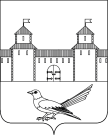 от 13.05.2016  № 554-рВ соответствии со статьями  32, 35, 40 Устава муниципального образования Сорочинский городской округ Оренбургской области:1.  Признать утратившим силу распоряжение администрации города Сорочинска Оренбургской области от 17.05.2013 г. № 737-р «О создании комиссии по контролю за размещением и эксплуатацией нестационарных торговых объектов».2.  Распоряжение вступает в силу со дня подписания и подлежит размещению на  портале  муниципального образования Сорочинский городской округ.3.  Контроль за исполнением настоящего распоряжения возложить на  первого заместителя  главы администрации городского округа по оперативному управлению муниципальным хозяйством Богданова А.А.Глава муниципального образования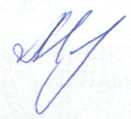 Сорочинский городской округ                                                    Т.П. МелентьеваРазослано: в дело, прокуратуре, членам комиссии, Богданову А.А., Вагановой Е.В.Администрация Сорочинского городского округа Оренбургской областиР А С П О Р Я Ж Е Н И Е О признании утратившим силу  распоряжения   администрации города Сорочинска Оренбургской области от 17.05.2013 г.                № 737-р «О создании комиссии по контролю за размещением и эксплуатацией нестационарных торговых объектов»